KOAA·GTT SHOW 2024(16-18 Oct.)Make your own ID and Password. These are required to access your exhibitor loginCompany InformationNotice 1) Contents and information at a bold box will be used for producing an official directory of exhibition.
Notice 2) Company name and website will be applied to a company signboard of shell scheme booth.Contact Person 1 Contact Person 2(Optional)Booth ApplicationNotice) Octanorm Shell scheme includes walls, company signboard, floor carpet, 3 spot lightings, 1 fluorescent lamp, 1 round table, 1 info desk, 3 chairs, and 1 kw electricity service.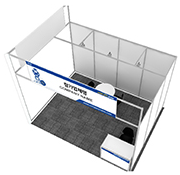 Payment Information * We will issue an invoice right after we receive your application form. The application will be confirmed with the receipt of your total payment (100%) in 10 working days upon the date of invoice issue.AIN Global Foundation (T:+82-31-384-0301  F:+82-31-384-0302, e-mail : koaashow@koaashow.com)IDPasswordCompany nameCountryAddressTELFAXWebsitehttp://E-mailExhibit ProductsCompany and/ or Product Introduction(less then 1Kbyte)Business Type□ Manufacturer ( □ OEM  □ Aftermarket )□ Trader   □ Distributor  □ Others (                         )Category□ Passenger car  □ Commercial vehicle  □ Heavy equipment  □ Railway vehicles□ Aircraft and Drone  □ Future Mobility  □ e-mobility  □ Etc. (           )Product Section□ Car & Vehicles  □ Auto parts & Remanufacturing parts  □ IT & Electronics□ Engine parts  □ Transmission & Steering parts  □ Suspension & Brake parts□ HVAC  □ Body & Chassis  □ Materials, Chemicals & Car care□ Accessories  □ Testing & Production Solution  □ Maintenance & Tools□ Batteries & Chargers  □ Tires & Wheels □ Future mobility tech.(EV, Autonomous car, e-mobility, Start-up)□ Other transportation & Heavy Equipment  □ Others (                 )*NameDepartment / Position/*Direct TEL*Mobile Phone*E-mail@@@NameDepartment / Position/Direct TELMobile PhoneFAXE-mail@@@Booth TypeUnit PriceQ’tyAmountSpace RentalUS$ 263 / sqm
(Min. 12sqm)sqmUSDStand Construction (Octanorm)US$ 45 / sqm
(Min. 12sqm)sqmUSDTotalTotalTotalUSDBank information
- Beneficiary: AIN Global 
- Bank: Industrial Bank of Korea- Account No. 378-023964-56-00026 / Swift code: IBKOKRSE Bank information
- Beneficiary: AIN Global 
- Bank: Industrial Bank of Korea- Account No. 378-023964-56-00026 / Swift code: IBKOKRSE I hereby agreed and signed for KOAA · GTT SHOW 2024 participation.